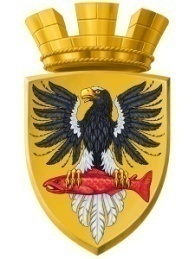 МУНИЦИПАЛЬНОЕ ОБРАЗОВАНИЕ«ЕЛИЗОВСКОЕ ГОРОДСКОЕ ПОСЕЛЕНИЕ»Собрание депутатов Елизовского городского поселенияТРЕТИЙ СОЗЫВ, СОРОК ПЕРВАЯ СЕССИЯРЕШЕНИЕ№734г. Елизово									10 сентября 2020 годаРассмотрев проект муниципального нормативного правового акта«О внесении изменений в муниципальный нормативный правовой акт от 24.04.2013 № 105 - НПА «Положение о порядке предоставления жилых помещений специализированного жилищного фонда, находящегося на территории Елизовского городского поселения»,принятого Решением Собрания депутатов от 23.04.2013 № 449», внесенный Главой Елизовского городского поселения – председателем Собрания депутатов Елизовского городского поселения, руководствуясь Федеральным законом от 06.10.2003№131-ФЗ «Об общих принципах организации местного самоуправления в Российской Федерации», Уставом Елизовского городского поселения Елизовского муниципального района в Камчатском крае Собрание депутатов Елизовского городского поселенияРЕШИЛО:Принять муниципальный нормативный правовой акт «О внесении изменений в муниципальный нормативный правовой акт от 24.04.2013 № 105 - НПА «Положение о порядке предоставления жилых помещений специализированного жилищного фонда, находящегося на территории Елизовского городского поселения»,принятого Решением Собрания депутатов от 23.04.2013 № 449». Направить муниципальный нормативный правовой акт «О внесении изменений в муниципальный нормативный правовой акт от 24.04.2013 № 105 - НПА «Положение о порядке предоставления жилых помещений специализированного жилищного фонда, находящегося на территории Елизовского городского поселения»,принятого Решением Собрания депутатов от 23.04.2013 № 449»Главе Елизовского городского поселения для подписания и опубликования (обнародования).Глава Елизовского городского поселения –председатель Собрания депутатовЕлизовского городского поселения  			                   Е. И. РябцеваЕЛИЗОВСКИЙ МУНИЦИПАЛЬНЫЙ РАЙОН«ЕЛИЗОВСКОЕ ГОРОДСКОЕ ПОСЕЛЕНИЕ»Муниципальный нормативный правовой акт«О внесении изменений в муниципальный нормативный правовой акт от 24.04.2013 № 105 - НПА «Положение о порядке предоставления жилых помещений специализированного жилищного фонда, находящегося на территории Елизовского городского поселения», принятого Решением Собрания депутатов от 23.04.2013 № 449»Принят Решением Собрания депутатов Елизовского городского поселения №734 от 10 сентября 2020 годаСтатья 1. Внести в муниципальный нормативный правой акт «Положение о порядке предоставления жилых помещений специализированного жилищного фонда, находящегося на территории Елизовского городского поселения» от 24.04.2013 № 105 - НПА, принятый Решением Собрания депутатов Елизовского городского поселения от 23.04.2013 № 449, следующие изменения:1.В части 7 статьи 1 слова «Отдел по управлению жилищным фондом Управления жилищно-коммунального хозяйства администрации Елизовского городского поселения (далее - Отдел по управлению жилищным фондом)» заменить словами «Управление имущественных отношений администрации Елизовского городского поселения (далее -Управление)»2.Часть 11 статьи 1 изложить в следующей редакции:«11. Учет граждан, нуждающихся в предоставлении жилых помещений муниципального специализированного жилищного фонда, ведется Управлением на бумажном носителе, а также в электронном виде, по форме согласно Приложению к настоящему Положению».Статья 2. Настоящий муниципальный нормативный правовой акт вступает в силу после его официального опубликования (обнародования).Глава Елизовского городского поселения				         Е. И. Рябцева№ 212- НПА      11 сентября 2020 годаО принятии муниципального нормативного правового акта «О внесении изменений в муниципальный нормативный правовой акт от24.04.2013 №105 -НПА «Положение о порядке предоставления жилых помещений специализированного жилищного фонда, находящегося на территории Елизовского городского поселения»,принятого Решением Собрания депутатов от 23.04.2013 № 449»